CURRICULUM VITAEName: Dr.Dheyaa Jirjees Yaqoob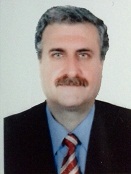 Date and Place of Birth: Mosul Sep., 26th, 1960Marital Status: Married, four childrenPresent Address: Department of Field Crops, College of Agriculture /  Salahaddin UniversityErbil-Iraq.  Telephone: (009647504402389)Email: dheyaa.yacoob@su.edu.krdEducation and Qualifications:Awarded Ph.D in Analytical Chemistry.(Instrumental Analysis). (1996) Ph.D. Thesis: Spectrophotometric Assay of Lead Using Some Azo Dye Reagents and Analytical Applications to Various Samples. (1995-1996)Awarded M. Sc. in Analytical Chemistry. (1989)M. Sc. Thesis: Natural Water treatment of Some Wells. (1988–1989), College of Science, Dept. of Chemistry, Mosul University.Complete B.Sc. in Chemistry. (1982)B. Sc. Chemistry, Dept. of Chemistry, College of science, Mosul University. Iraq (1981-1982)Baccalaureate took (1977-1978) at Alhamdaniya Secondary school/ Mosul - IraqLanguage and Degree of Proficiency:Assyrian (Mother Tongue-tied), Arabic, English, and KurdishTeaching Experience:Assistant Professor, University of Tikreet, (1999).Lecture: University of Tikreet, (1996).Assistant Lecture: University of Tikreet (1990).Courses Delivered:(B. Sc. Courses) Undergraduate Courses.Given to colleges of Agriculture, Science, Education, Medicine, Pharmacy, Basic Education collage, Collage of Education for Girls and Engineering collage, General Chemistry, Analytical Chemistry, Instrumental Analysis, Organic Chemistry, Biochemistry, Thermodynamic, Physical Chemistry of Food, Food Chemistry, Separation Methods of Analysis, Gravimetric Analysis and Pollution Course.(M. Sc. and H.D courses) Graduate Courses: Advanced Instrumental analysis, Advanced Physical Chemistry of Food.Occupations, Positions and Experiences:1-Assistant lecture of analytical chemistry, college of Engineering, Tikreet University (1990).2-Lecturer of analytical chemistry, Tikreet University (1996).3-Assistant Professor of analytical chemistry, Tikreet University (1999).4-Director of scientific affairs and post graduate studies, college of Engineering, University of Tikreet, Iraq, (1999).5- Head or member of more than (90) committees of different purposes (Scientific or Administration) through my work in different colleges and universities, in Iraq and Libya.6- Head or member of at least (20) Higher Diploma, and M.Sc. thesis examination in Iraq and Libya Universities.7- Scientific consultants in different private projects in Iraq and Libya Universities.8- Member of the consultant committee of science journal issued Libya University.9- Training courses in computers at the center of Information and communication Technology of Salahaddin University Erbil / Iraq.10- Member of awarding scientific rank committee in Tikreet and Salahaddin Universities.11- Evaluation of more than 70 scientific researches for different journals.Symposiums and Conferences Attendance 1- 1st Engineering Symposium on “Water Pollution in Arabic World”, held in Cairo – Egypt at 25 – 28 / Oct. / 19912- 19th scientific engineering conference held in Baghdad / Iraq (22–24 Feb./ 1992)3- 2nd scientific conference held in Geryan University/ Libya (20 – 21 April 2005)4- 1st scientific conference held in Zintan / Libya (18 – 19 Jan. 2002)5- 1st scientific conference on 4th class student researches, college of Engineering / Tikreet University (7th – March 1998)6- 3rd Scientific conference of Tikreet University. Tikreet / Iraq (21-22/ Dec./1991)7- 10th Arabian conference of chemistry. Baghdad / Iraq (22/ Oct. / 1996)8- 2nd Scientific conference of collage of Engineering Tikreet University. Tikreet / Iraq (1 / Oct./1996)9- 2nd Scientific conference of collage of Education. Tikreet University. Tikreet / Iraq (3 / Dec./1996)10- 3rd Scientific conference of Babylon University. Babylon / Iraq (27/Apr./1997)11- 1st Scientific conference of Saddam University collage of Science. Baghdad/Iraq (9/Mar./1997)12- 3rd Scientific engineering conference collage of engineering / Tikreet University. Tikreet / Iraq (15 / Nov./1998)13- 1st scientific conference in analytical chemistry by the chemist syndicate. Baghdad / Iraq (9 / Oct./1999)14- The International conference of high education in Iraq. Held in Erbil Kurdistan Region / Iraq ( 11-13/ Dec/2007)15- 1st conference of Chemical Engineering and Oil. Held in Tikreet University. Tikreet / Iraq (28 – 29 /Nov./2000)16- 4th International Conference on Applied Sciences, Energy and Environmental, held in Faculty of Education of Ishik University on May (5) / 20-21, 2017.  Erbil / KRG – Iraq.17- 5th International Conference on Applied Sciences, Energy and Environmental, held in Faculty of Education of Ishik University on April (4) / 7-9, 2018.  Erbil / KRG – Iraq.Acknowledgements I awarded (38) messages of acknowledgements from different respected levels (Ministries, Universities, Colleges) through my official work, as in the following Table.SNDonorNumber and Date of  the Message1.Minister of Higher Education and Scientific Research279 in 22 / 7 /  19912.The Dean of Engineering College/ Tikreet University1356 in 30 /6 / 19963.The Dean of Engineering College/ Tikreet University10 in 10 / 12 / 19964.The Dean of Engineering College/ Tikreet University279 in 21/ 12 / 19965.The President of Tikreet University357 in 2 / 2 / 19976.The President of Tikreet University8 in 3  / 1 /19987.The President of Tikreet University564 in 23 / 2 / 19988.The President of Tikreet University914 in 24 / 3 / 19989.The President of Tikreet University1134 in 15 /4 / 199810.The Dean of Engineering College/ Tikreet University195 in 11 / 12/ 199811.Minister of Higher Education and Scientific Research9746 in 31/12/ 199812.The President of Tikreet University450 in 15 / 2 / 199913.The President of Tikreet University2616 in 4 / 8 / 199914.The President of Tikreet University3619 in 9/ 10 / 199915.The President of Teachers Union/ Salahaddin Branch / Tikreet. Iraq84 in 15 / 11 / 199916.The President of Tikreet University5402 in 1 /12 / 199917.The President of Tikreet University5700 in 22/12/ 199918.The President of Tikreet University924 in 5 / 3 / 200019.The President of Tikreet University960 in 6 / 3 / 200020.The Dean of Engineering College/ Tikreet University509 in 2 / 4 / 200021.The President of Tikreet University1375 in 12 /4 / 200022.The President of Tikreet University1815 in 14 /5 / 200023.The Dean of Engineering College/ Tikreet University16340 in 27/6/ 200024.The Dean of Engineering College/ Tikreet University1350 in 24 /7 / 200025.The Dean of Agriculture College/ Salahaddin University / Erbil / Kurdistan Region. Iraq156 in 19/11/201126.The Dean of Agriculture College/ Salahaddin University / Erbil / Kurdistan Region. Iraq1/168 in 7 /11/201227.The Minister of Higher Education/ Erbil. Kurdistan Region / Iraq828 in 17/6/201428.The President of Salahaddin University/ Erbil. Kurdistan Region / Iraq12341 in 30/9/201429.The President of Salahaddin University/ Erbil. Kurdistan Region / Iraq7752 in 30/6/201530.The Dean of Agriculture College/ Salahaddin University / Erbil / Kurdistan Region. Iraq 4098  in 30/11/201531.The President of Salahaddin University/ Erbil. Kurdistan Region / Iraq17131in 30/12/201532.The Dean of Agriculture College/ Salahaddin University / Erbil / Kurdistan Region. Iraq1425 in 5/5/201633.The President of Salahaddin University/ Erbil. Kurdistan Region / Iraq5737 in 16/6/201634.The Dean of Agriculture College/ Salahaddin University / Erbil / Kurdistan Region. Iraq2951 in 16/10/201635.The Dean of Faculty of Education. University of Ishik/ Erbil. Kurdistan Region / Iraq 21   in  20/5/201736.The president of Salahaddin University/ Erbil. Kurdistan Region / Iraq8691 in 7/8/201737.The Dean of Agriculture College/ Salahaddin University / Erbil / Kurdistan Region. Iraq3769 in 21/12/201738.The Dean of Faculty of Education. University of Ishik/ Erbil. Kurdistan Region / Iraq518 in 8/4/2018